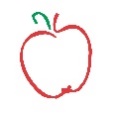 Peach Crisp4-5 C fresh WHFF peaches, sliced½ tsp ground cinnamon3 Tbsp sugar1 C plus 3 Tbsp flour, divided1 C old-fashioned oats1 C brown sugar, packed1 C butter, coldWhipped cream or ice cream (optional)	Preheat over to 350. Lightly grease 9X13 glass pan. Mix peaches, cinnamon, sugar, and 3 Tbsp flour. Add to pan. Mix rest of flour oats and brown sugar. Cut in butter. Sprinkle butter mixture over peaches. Bake uncovered for 45 minutes. Best served warm with whipped or ice cream. Enjoy! Gingered Peach Jam6 WHFF peaches3 cups sugar2 Tbsp. Chopped ginger1 Tbsp. lemon juice¼ tsp. salt	Place peaches in large pot of boiling water for 1 min; rinse in cold water and peel. Remove pits and cut into wedges (about 6 cups). Transfer to the bowl of a food processor and pulse until coarsely chopped. In a medium stainless steel saucepan, combine peaches, sugar, ginger, lemon juice, and salt. Simmer over medium heat, stirring occasionally, until thickened, about 30 minutes. Ladle into Mason Jars and cool. Refrigerate overnight. Store in refrigerator for up to 1 month.Peach Pie(inspired by www.adrianasbestrecipes.com)4 WHFF peaches4 C water¼ C butter, cold2 refrigerated pie crusts, thawed or make your own2 ½ C granulated sugar1 Tbsp cornstarch1 Tbsp apple pie spice1 Tbsp ground cinnamon1 Tbsp ground clove1 egg1/3 C milk	Preheat oven to 375. Add 4 C of water to pan and let boil. Add peaches one by one and allow them to soak for 3 – 5 minutes. Peel the peaches and cut into wedges using a pairing knife. Place the wedges in a bowl & season with sugar, spices and cornstarch. Mix well and set aside. Prepare 1 pie crust, as directed in pie plate. Using a fork, prick holes in crust to allow crust to cook through. Add peaches and cut in butter.  Place additional pie crust over peaches and flute edges of pie crust together. Pierce top pie crust with a knife to allow steam to escape. Beat the egg with milk and brush egg mixture lightly on top crust. Bake in the over for 15-20 minutes. Peach Lemonade(inspired by www.TasteofHome.com)4 C water, divided2 WHFF peaches, chopped1 C sugar¾ C lemon juice1 lemon, slicedMint sprigs, optional	In a small saucepan, bring 2 C water, WHFF peaches and sugar to a boil. Reduce heat; cover, simmer for 5-7 minutes or until peaches are tender. Remove from heat. Cool. Strain, discard peach skins. 